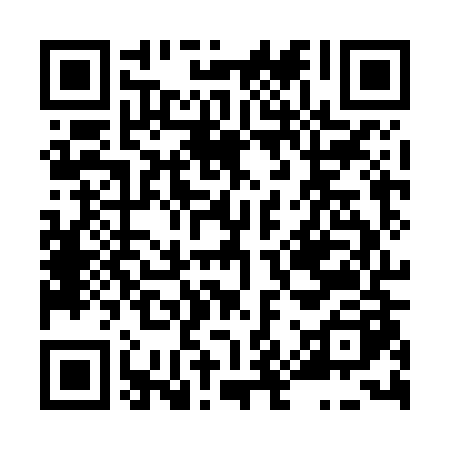 Prayer times for Bela pod Bezdezem, Czech RepublicWed 1 May 2024 - Fri 31 May 2024High Latitude Method: Angle Based RulePrayer Calculation Method: Muslim World LeagueAsar Calculation Method: HanafiPrayer times provided by https://www.salahtimes.comDateDayFajrSunriseDhuhrAsrMaghribIsha1Wed3:125:3512:586:048:2210:342Thu3:095:3312:586:058:2310:373Fri3:065:3112:586:068:2510:404Sat3:025:3012:586:078:2610:435Sun2:595:2812:576:088:2810:466Mon2:555:2612:576:098:2910:497Tue2:525:2512:576:108:3110:528Wed2:495:2312:576:108:3210:559Thu2:455:2112:576:118:3410:5810Fri2:425:2012:576:128:3511:0111Sat2:425:1812:576:138:3711:0412Sun2:415:1712:576:148:3811:0513Mon2:415:1512:576:158:4011:0614Tue2:405:1412:576:168:4111:0615Wed2:395:1212:576:178:4311:0716Thu2:395:1112:576:178:4411:0817Fri2:385:1012:576:188:4511:0818Sat2:385:0812:576:198:4711:0919Sun2:375:0712:576:208:4811:1020Mon2:375:0612:576:218:5011:1021Tue2:365:0512:576:228:5111:1122Wed2:365:0312:586:228:5211:1123Thu2:365:0212:586:238:5411:1224Fri2:355:0112:586:248:5511:1325Sat2:355:0012:586:258:5611:1326Sun2:354:5912:586:258:5711:1427Mon2:344:5812:586:268:5811:1428Tue2:344:5712:586:279:0011:1529Wed2:344:5612:586:279:0111:1530Thu2:334:5612:586:289:0211:1631Fri2:334:5512:596:299:0311:17